ΣΥΛΛΟΓΟΣ ΕΚΠΑΙΔΕΥΤΙΚΩΝ Π. Ε.          ΑΜΑΡΟΥΣΙΟΥ                                                    Μαρούσι 10 – 5 – 2023 Ταχ. Δ/νση: Λ. Κηφισιάς 211                                        Αρ. Πρ. : 91 Τ.Κ.  15124 Μαρούσι Τηλ. & Fax: 210 8020697 Πληροφορίες: Δημ. Πολυχρονιάδης (6945394406)                                                                  Email:syll2grafeio@gmail.com                                       Δικτυακός τόπος: http//: www.syllogosekpaideutikonpeamarousiou.gr Προς: ΤΑ ΜΕΛΗ ΤΟΥ ΣΥΛΛΟΓΟΥ ΜΑΣΚοινοποίηση: ΥΠΑΙΘ, Δ/νση Π. Ε. Β΄ Αθήνας, Δ. Ο. Ε., Συλλόγους Εκπ/κών Π. Ε. της χώραςΚΑΤΑΓΓΕΛΙΑ Ό, τι κι αν κάνετε οι εξετάσεις PISA ακυρώθηκαν – απονομιμοποιήθηκαν από την μαζική αντίδραση εκπαιδευτικών & γονέων – Η τρομοκρατία σας ΔΕΝ ΠΕΡΑΣΕ και ΔΕΝ ΘΑ ΠΕΡΑΣΕΙ Το Δ. Σ. του Συλλόγου Εκπ/κών Π. Ε. Αμαρουσίου, ύστερα από ενημέρωση που έλαβε από εκπαιδευτικούς του 1ου Δημ. Σχ. Μελισσίων αποδοκιμάζει και ΚΑΤΑΓΓΕΛΛΕΙ, με τον πιο απερίφραστο και κατηγορηματικό τρόπο, τις αυταρχικές και τρομοκρατικές ενέργειες που μεταχειρίστηκε ο Διευθυντής Π. Ε. Β΄ Αθήνας προκειμένου να στηρίξει τις αντιπαιδαγωγικές εξετάσεις PISA που διεξάγονταν στο 1ο Δημοτικό Σχολείο Μελισσίων.  Συγκεκριμένα το 1ο Δημοτικό Σχολείο Μελισσίων ήταν ένα από τα σχολεία που επιλέχθηκαν από την πολιτική ηγεσία του ΥΠΑΙΘ για να διεξαχθούν οι κατάπτυστες παιδαγωγικά και έωλες επιστημονικά, πανελλαδικού χαρακτήρα, εξετάσεις PISA για τις οποίες ο Σύλλογος Εκπ/κών Π. Ε. Αμαρουσίου και η Δ. Ο. Ε., από την πρώτη στιγμή της εισαγωγής τους, εξέφρασαν την έντονη και κάθετη διαφωνία τους, αφού οι εξετάσεις αυτές είναι εξετάσεις κατηγοριοποίησης μαθητών και σχολείων και συντείνουν στην περαιτέρω όξυνση των ανισοτήτων μεταξύ των μαθητών και των σχολείων μας και είμαστε η μοναδική χώρα στον πλανήτη που κατεβάζει πανελλαδικού χαρακτήρα εξετάσεις στο Δημοτικό Σχολείο σε παιδιά τόσο μικρής ηλικίας. Ο στόχος της πολιτικής ηγεσία του ΥΠΑΙΘ ήταν και είναι μέσω των εξετάσεων PISA να κατηγοριοποιηθούν περαιτέρω τα Δημόσια σχολεία προκείμενου να προωθηθεί η γονεϊκή επιλογή και να πάψουν να υπάρχουν τα σχολεία της κάθε γειτονιάς που με ισότιμο και δημοκρατικό τρόπο παρέχουν το αγαθό της Δημόσιας Εκπαίδευσης σε όλες/όλους τις/τους μαθήτριες/μαθητές τους σύμφωνα και αποκλειστικά με την περιοχή της κατοικίας τους.  Στο πλαίσιο αυτό το σωματείο μας για άλλη μια φορά απευθύνθηκε με επιστολή του στις/στους γονείς των μαθητών των σχολείων μας, τα οποία είχαν επιλεγεί ως σχολεία διεξαγωγής των εξετάσεων PISA, με αποτέλεσμα την μαζική αποχή μαθητών στο ένα από τα τρία τμήματα της ΣΤ΄ τάξης του 1ου Δημοτικού Σχολείου Μελισσιών, γεγονός που προφανώς ενόχλησε το ΥΠΑΙΘ και τον κο Δ/ντή Π. Ε. Β΄ Αθήνας, διότι ανάλογη ήταν η χαμηλή συμμετοχή ή και η πλήρης αποχή – ακύρωση των εξετάσεων PISA και σε πολλά άλλα σχολεία του σωματείου μας και της χώρας. Στη βάση αυτή για λόγους στήριξης της καθόλα αντιπαιδαγωγικής και αντιεπιστημονικής εφαρμογής των εξετάσεων PISA και αφού τα τρία τμήματα της ΣΤ΄ τάξης του 1ου Δημοτικού Σχολείου Μελισσίων συμπτύχθηκαν σε δύο προκειμένου να διεξαχθούν όπως όπως και με μεγάλη προχειρότητα οι περιβόητες εξετάσεις PISA, ο κος Διευθυντής Π. Ε. Β΄ Αθήνας επισκέφθηκε το 1ο Δημοτικό Σχολείο Μελισσίων κατά την ώρα διεξαγωγής των εξετάσεων και αφού ευχήθηκε στις/στους παρευρισκόμενες/-ους  και συμμετέχουσες/-οντες μαθητές/μαθήτριες «καλή επιτυχία» παρέμεινε εκεί και παρακολούθησε την ονομαστική συλλογή των απουσιών των μαθητών/μαθητριών που συμμετείχαν ή απείχαν από τη διεξαγωγή των εξετάσεων PISA προφανώς θέλοντας να στείλει ένα μήνυμα τρομοκράτησης και φόβου προς τους μαθητές/ τους γονείς και τους εκπαιδευτικούς που συνεχίζουν να αντιστέκονται στις καθόλα καταστροφικές πολιτικές που υλοποιούνται από την κυβέρνηση και το ΥΠΑΙΘ με στόχο την συρρίκνωση – ιδιωτικοποίηση – διάλυση της Δωρεάν Δημόσιας Παιδείας στη χώρα μας. Πληροφορούμε την πολιτική ηγεσία του ΥΠΑΙΘ και τον εντολοδόχο της κο Δ/ντή Π. Ε. Β΄ Αθήνας πως  ό,τι κι αν κάνουν οι εξετάσεις PISA ακυρώθηκαν – απονομιμοποιήθηκαν από την μαζική αντίδραση εκπαιδευτικών & γονέων – Η τρομοκρατία σας ΔΕΝ ΠΕΡΑΣΕ και ΔΕΝ ΘΑ ΠΕΡΑΣΕΙ.  ΥΠΕΡΑΣΠΙΖΟΜΑΣΤΕ ΤΟ ΔΗΜΟΣΙΟ ΣΧΟΛΕΙΟ – ΑΚΥΡΩΝΟΥΜΕ ΤΙΣ ΕΞΕΤΑΣΕΙΣ PISA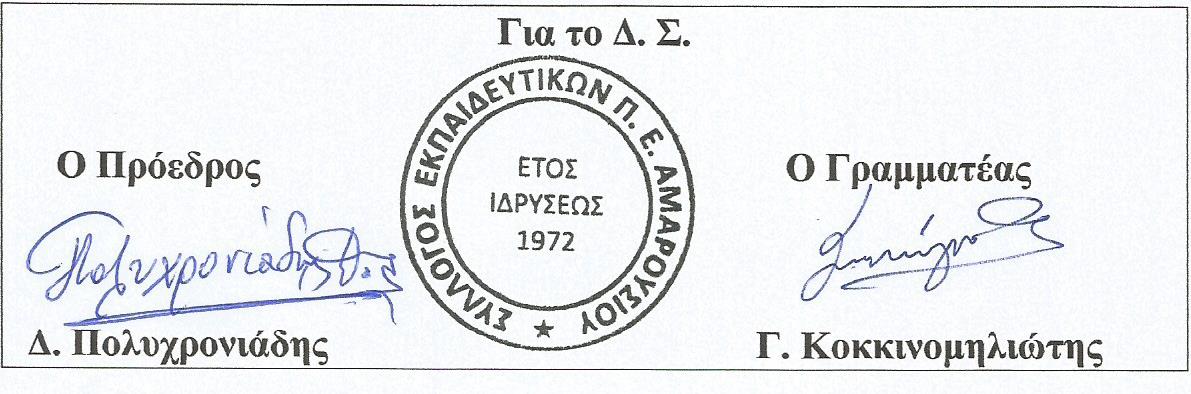 